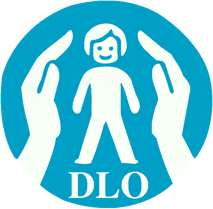 Kære Pernille Rosenkrantz-Theil Nu er vi i daginstitutionerne langsomt ved at komme os over flere omgange af langvarig akut-håndtering under de første bølger af Corona pandemien. Vi spørger os selv, hvordan vi kan forberede os på en mulig ny bølge, og vi vil gerne dele vores refleksioner med dig. Først og fremmest vil vi gerne takke dig for din dedikation og politiske handlekraft til at finde hurtige og ordentlige løsninger. Vi har sat stor pris på dit høje informationsniveau og din lydhørhed overfor stemmer fra den lavpraktisk virkelighed, hvor mange sygemeldinger og hygiejnekrav skulle håndteres samtidig med at sikre en ordentlig pædagogisk indsats i børnehøjde. Hvis en tredje bølge rammer os, vil vi i daginstitutionerne især have brug for, at rammerne for eventuel dimensionering og hygiejneregler for det første formuleres med inddragelse af praksisviden, så midlertidige krise-regler bliver operationelle ud fra et hverdagsperspektiv og ikke mindst pædagogisk forsvarlige. Det skal også nævnes, at praktisk hygiejnehåndtering nu er så indarbejdet, at der ved en ny pandemi næppe er behov for detaljeret styring og vejledning herom.Samtidig erkender vi, at en krisesituation kalder på andre svar end normalitetens regler, og derfor er vi også i en sådan situation mere positive overfor centralt udmeldt styring af fx principper for dimensionering. Det skyldes, at vi i daginstitutionerne har oplevet at stå i et krydspres mellem forældrenes forventninger og de usædvanlige og nye rammer for hygiejne- og fraværshåndtering. I sådan en situation var klare og ens principper for dimensionering en fordel, også for daginstitutioner der normalt skatter frie rammer for lokal ledelse. Endelig håber vi, at du som minister vil være med til at støtte kommunerne i et højt informationsniveau til samtlige dagtilbud i kommunen, så alle dagtilbud er fuldt informeret om rammerne for håndtering af situationen. Ved en eventuel ny pandemi har vi et stort ønske om at regler om kompensation meldes klart ud og udbetales hurtigt. Vi har brug for at vide, hvad vi har at gøre med, når vi skal skabe de bedst mulige rammer for børnene trods bl.a. usædvanligt højt sygefravær blandt personale. Vi opfordrer også til, at refusion for sygefravær skal tage højde for, at ikke kun langvarigt sygefravær over 30 dage belaster muligheden for en sammenhængende pædagogisk indsats. Usædvanligt mange tilfælde af kortere sygefravær vil ligeledes være en belastning. Det gælder også en situation, hvor en pandemi er så omfattende, at personalet har syge børn, der i sagens natur kun kan passes hjemme. Vi håber, at vi ikke skal opleve en ny bølge eller en ny pandemi. Skulle det alligevel være tilfældet, står vi klar til at indgå i et samarbejde om gode rammer for børnenes hverdag. Venlig hilsen Tanja KrabbeSekretariatschefDaginstitutionernes Lands-Organisation, DLO